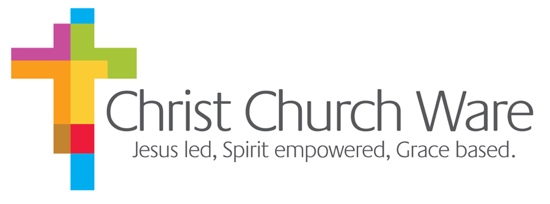 Application for EmploymentPlease use additional paper, if required, clearly marked with the relevant section number(s).1. PERSONAL DETAILS1. PERSONAL DETAILS1. PERSONAL DETAILS1. PERSONAL DETAILS1. PERSONAL DETAILS1. PERSONAL DETAILS1. PERSONAL DETAILS1. PERSONAL DETAILS1. PERSONAL DETAILS1. PERSONAL DETAILS1. PERSONAL DETAILS1. PERSONAL DETAILS1. PERSONAL DETAILS1. PERSONAL DETAILS1. PERSONAL DETAILS1. PERSONAL DETAILS1. PERSONAL DETAILS1. PERSONAL DETAILS1. PERSONAL DETAILS1. PERSONAL DETAILS1. PERSONAL DETAILS1. PERSONAL DETAILSSurname:Surname:Surname:Surname:Title:First Name(s):First Name(s):First Name(s):First Name(s):First Name(s):First Name(s):Home Address:Home Address:Home Address:Home Address:Nationality:Nationality:Nationality:Nationality:Nationality:Nationality:Email address:Email address:Email address:Email address:Email address:Email address:Home Tel No:Home Tel No:Home Tel No:Home Tel No:Home Tel No:Home Tel No:PostcodePostcodePostcodePostcodeDaytime Tel No:Daytime Tel No:Daytime Tel No:Daytime Tel No:Daytime Tel No:Daytime Tel No:Date of birthDate of birthDate of birthDate of birthMobile:Mobile:Mobile:Mobile:Mobile:Mobile:Are you legally eligible for employment in the UK?Are you legally eligible for employment in the UK?Are you legally eligible for employment in the UK?Are you legally eligible for employment in the UK?Are you legally eligible for employment in the UK?Are you legally eligible for employment in the UK?Are you legally eligible for employment in the UK?Are you legally eligible for employment in the UK?Are you legally eligible for employment in the UK?Are you legally eligible for employment in the UK?Yes  /  NoYes  /  NoYes  /  NoYes  /  NoYes  /  NoYes  /  NoYes  /  NoYes  /  NoYes  /  NoYes  /  NoYes  /  NoYes  /  NoDo you require a work permit to work in the UK?Do you require a work permit to work in the UK?Do you require a work permit to work in the UK?Do you require a work permit to work in the UK?Do you require a work permit to work in the UK?Do you require a work permit to work in the UK?Do you require a work permit to work in the UK?Do you require a work permit to work in the UK?Do you require a work permit to work in the UK?Do you require a work permit to work in the UK?Yes  /  NoYes  /  NoYes  /  NoYes  /  NoYes  /  NoYes  /  NoYes  /  NoYes  /  NoYes  /  NoYes  /  NoYes  /  NoYes  /  NoPlease submit a copy of the documentation to prove your right to work in the UK and a copy of your passport, driving licence ND National Insurance Card with your applicationPlease submit a copy of the documentation to prove your right to work in the UK and a copy of your passport, driving licence ND National Insurance Card with your applicationPlease submit a copy of the documentation to prove your right to work in the UK and a copy of your passport, driving licence ND National Insurance Card with your applicationPlease submit a copy of the documentation to prove your right to work in the UK and a copy of your passport, driving licence ND National Insurance Card with your applicationPlease submit a copy of the documentation to prove your right to work in the UK and a copy of your passport, driving licence ND National Insurance Card with your applicationPlease submit a copy of the documentation to prove your right to work in the UK and a copy of your passport, driving licence ND National Insurance Card with your applicationPlease submit a copy of the documentation to prove your right to work in the UK and a copy of your passport, driving licence ND National Insurance Card with your applicationPlease submit a copy of the documentation to prove your right to work in the UK and a copy of your passport, driving licence ND National Insurance Card with your applicationPlease submit a copy of the documentation to prove your right to work in the UK and a copy of your passport, driving licence ND National Insurance Card with your applicationPlease submit a copy of the documentation to prove your right to work in the UK and a copy of your passport, driving licence ND National Insurance Card with your applicationPlease submit a copy of the documentation to prove your right to work in the UK and a copy of your passport, driving licence ND National Insurance Card with your applicationPlease submit a copy of the documentation to prove your right to work in the UK and a copy of your passport, driving licence ND National Insurance Card with your applicationPlease submit a copy of the documentation to prove your right to work in the UK and a copy of your passport, driving licence ND National Insurance Card with your applicationPlease submit a copy of the documentation to prove your right to work in the UK and a copy of your passport, driving licence ND National Insurance Card with your applicationPlease submit a copy of the documentation to prove your right to work in the UK and a copy of your passport, driving licence ND National Insurance Card with your applicationPlease submit a copy of the documentation to prove your right to work in the UK and a copy of your passport, driving licence ND National Insurance Card with your applicationPlease submit a copy of the documentation to prove your right to work in the UK and a copy of your passport, driving licence ND National Insurance Card with your applicationPlease submit a copy of the documentation to prove your right to work in the UK and a copy of your passport, driving licence ND National Insurance Card with your applicationPlease submit a copy of the documentation to prove your right to work in the UK and a copy of your passport, driving licence ND National Insurance Card with your applicationPlease submit a copy of the documentation to prove your right to work in the UK and a copy of your passport, driving licence ND National Insurance Card with your applicationPlease submit a copy of the documentation to prove your right to work in the UK and a copy of your passport, driving licence ND National Insurance Card with your applicationPlease submit a copy of the documentation to prove your right to work in the UK and a copy of your passport, driving licence ND National Insurance Card with your application2. REFERENCES2. REFERENCES2. REFERENCES2. REFERENCES2. REFERENCES2. REFERENCES2. REFERENCES2. REFERENCES2. REFERENCES2. REFERENCES2. REFERENCES2. REFERENCES2. REFERENCES2. REFERENCES2. REFERENCES2. REFERENCES2. REFERENCES2. REFERENCES2. REFERENCES2. REFERENCES2. REFERENCES2. REFERENCESPlease provide names, addresses and occupations of two referees (not relatives), preferably a previous employer and a personal references, whom we may approach with regard to your application. We will contact you before taking up any references.Please provide names, addresses and occupations of two referees (not relatives), preferably a previous employer and a personal references, whom we may approach with regard to your application. We will contact you before taking up any references.Please provide names, addresses and occupations of two referees (not relatives), preferably a previous employer and a personal references, whom we may approach with regard to your application. We will contact you before taking up any references.Please provide names, addresses and occupations of two referees (not relatives), preferably a previous employer and a personal references, whom we may approach with regard to your application. We will contact you before taking up any references.Please provide names, addresses and occupations of two referees (not relatives), preferably a previous employer and a personal references, whom we may approach with regard to your application. We will contact you before taking up any references.Please provide names, addresses and occupations of two referees (not relatives), preferably a previous employer and a personal references, whom we may approach with regard to your application. We will contact you before taking up any references.Please provide names, addresses and occupations of two referees (not relatives), preferably a previous employer and a personal references, whom we may approach with regard to your application. We will contact you before taking up any references.Please provide names, addresses and occupations of two referees (not relatives), preferably a previous employer and a personal references, whom we may approach with regard to your application. We will contact you before taking up any references.Please provide names, addresses and occupations of two referees (not relatives), preferably a previous employer and a personal references, whom we may approach with regard to your application. We will contact you before taking up any references.Please provide names, addresses and occupations of two referees (not relatives), preferably a previous employer and a personal references, whom we may approach with regard to your application. We will contact you before taking up any references.Please provide names, addresses and occupations of two referees (not relatives), preferably a previous employer and a personal references, whom we may approach with regard to your application. We will contact you before taking up any references.Please provide names, addresses and occupations of two referees (not relatives), preferably a previous employer and a personal references, whom we may approach with regard to your application. We will contact you before taking up any references.Please provide names, addresses and occupations of two referees (not relatives), preferably a previous employer and a personal references, whom we may approach with regard to your application. We will contact you before taking up any references.Please provide names, addresses and occupations of two referees (not relatives), preferably a previous employer and a personal references, whom we may approach with regard to your application. We will contact you before taking up any references.Please provide names, addresses and occupations of two referees (not relatives), preferably a previous employer and a personal references, whom we may approach with regard to your application. We will contact you before taking up any references.Please provide names, addresses and occupations of two referees (not relatives), preferably a previous employer and a personal references, whom we may approach with regard to your application. We will contact you before taking up any references.Please provide names, addresses and occupations of two referees (not relatives), preferably a previous employer and a personal references, whom we may approach with regard to your application. We will contact you before taking up any references.Please provide names, addresses and occupations of two referees (not relatives), preferably a previous employer and a personal references, whom we may approach with regard to your application. We will contact you before taking up any references.Please provide names, addresses and occupations of two referees (not relatives), preferably a previous employer and a personal references, whom we may approach with regard to your application. We will contact you before taking up any references.Please provide names, addresses and occupations of two referees (not relatives), preferably a previous employer and a personal references, whom we may approach with regard to your application. We will contact you before taking up any references.Please provide names, addresses and occupations of two referees (not relatives), preferably a previous employer and a personal references, whom we may approach with regard to your application. We will contact you before taking up any references.Please provide names, addresses and occupations of two referees (not relatives), preferably a previous employer and a personal references, whom we may approach with regard to your application. We will contact you before taking up any references.Name:Name:Name:Name:Address:Address:Address:Address:Email address:Email address:Email address:Email address:Telephone No:Telephone No:Telephone No:Telephone No:Occupation:Occupation:Occupation:Occupation:3. HOBBIES AND INTERESTS3. HOBBIES AND INTERESTS3. HOBBIES AND INTERESTS3. HOBBIES AND INTERESTS3. HOBBIES AND INTERESTS3. HOBBIES AND INTERESTS3. HOBBIES AND INTERESTS3. HOBBIES AND INTERESTS3. HOBBIES AND INTERESTS3. HOBBIES AND INTERESTS3. HOBBIES AND INTERESTS3. HOBBIES AND INTERESTS3. HOBBIES AND INTERESTS3. HOBBIES AND INTERESTS3. HOBBIES AND INTERESTS3. HOBBIES AND INTERESTS3. HOBBIES AND INTERESTS3. HOBBIES AND INTERESTS3. HOBBIES AND INTERESTS3. HOBBIES AND INTERESTS3. HOBBIES AND INTERESTS3. HOBBIES AND INTERESTS4. APPLICATION DETAILS4. APPLICATION DETAILS4. APPLICATION DETAILS4. APPLICATION DETAILS4. APPLICATION DETAILS4. APPLICATION DETAILS4. APPLICATION DETAILS4. APPLICATION DETAILS4. APPLICATION DETAILS4. APPLICATION DETAILS4. APPLICATION DETAILS4. APPLICATION DETAILS4. APPLICATION DETAILS4. APPLICATION DETAILS4. APPLICATION DETAILS4. APPLICATION DETAILS4. APPLICATION DETAILS4. APPLICATION DETAILS4. APPLICATION DETAILS4. APPLICATION DETAILS4. APPLICATION DETAILS4. APPLICATION DETAILSPosition Applied for:Position Applied for:Position Applied for:Position Applied for:Position Applied for:Position Applied for:Date available to commence work:Date available to commence work:Date available to commence work:Date available to commence work:Date available to commence work:Date available to commence work:Have you been employed by us before?Have you been employed by us before?Have you been employed by us before?Have you been employed by us before?Have you been employed by us before?Have you been employed by us before?Yes  /  No       If yes please provide datesYes  /  No       If yes please provide datesYes  /  No       If yes please provide datesYes  /  No       If yes please provide datesYes  /  No       If yes please provide datesYes  /  No       If yes please provide datesYes  /  No       If yes please provide datesYes  /  No       If yes please provide datesYes  /  No       If yes please provide datesYes  /  No       If yes please provide datesYes  /  No       If yes please provide datesYes  /  No       If yes please provide datesYes  /  No       If yes please provide datesYes  /  No       If yes please provide datesYes  /  No       If yes please provide datesA DBS Check is required for this post – Please confirm you are willing to undergo this check. A DBS Check is required for this post – Please confirm you are willing to undergo this check. A DBS Check is required for this post – Please confirm you are willing to undergo this check. A DBS Check is required for this post – Please confirm you are willing to undergo this check. A DBS Check is required for this post – Please confirm you are willing to undergo this check. A DBS Check is required for this post – Please confirm you are willing to undergo this check. A DBS Check is required for this post – Please confirm you are willing to undergo this check. A DBS Check is required for this post – Please confirm you are willing to undergo this check. A DBS Check is required for this post – Please confirm you are willing to undergo this check. A DBS Check is required for this post – Please confirm you are willing to undergo this check. A DBS Check is required for this post – Please confirm you are willing to undergo this check. A DBS Check is required for this post – Please confirm you are willing to undergo this check. A DBS Check is required for this post – Please confirm you are willing to undergo this check. A DBS Check is required for this post – Please confirm you are willing to undergo this check. A DBS Check is required for this post – Please confirm you are willing to undergo this check. Yes  /  NoYes  /  NoYes  /  NoYes  /  NoPlease give details of any criminal convictions that you may have: Please give details of any criminal convictions that you may have: Please give details of any criminal convictions that you may have: Please give details of any criminal convictions that you may have: Please give details of any criminal convictions that you may have: Please give details of any criminal convictions that you may have: Please give details of any criminal convictions that you may have: Please give details of any criminal convictions that you may have: Please give details of any criminal convictions that you may have: Please give details of any criminal convictions that you may have: 5. QUALIFICATIONS5. QUALIFICATIONS5. QUALIFICATIONS5. QUALIFICATIONS5. QUALIFICATIONS5. QUALIFICATIONS5. QUALIFICATIONS5. QUALIFICATIONS5. QUALIFICATIONS5. QUALIFICATIONS5. QUALIFICATIONS5. QUALIFICATIONS5. QUALIFICATIONS5. QUALIFICATIONS5. QUALIFICATIONS5. QUALIFICATIONS5. QUALIFICATIONS5. QUALIFICATIONS5. QUALIFICATIONS5. QUALIFICATIONS5. QUALIFICATIONS5. QUALIFICATIONSQualifications Qualifications Qualifications Qualifications Qualifications Qualifications Qualifications Qualifications Qualifications Qualifications Qualifications Qualifications Qualifications Year TakenYear TakenYear TakenYear TakenYear TakenYear TakenResultsResultsResults6. TRAINING6. TRAINING6. TRAINING6. TRAINING6. TRAINING6. TRAINING6. TRAINING6. TRAINING6. TRAINING6. TRAINING6. TRAINING6. TRAINING6. TRAINING6. TRAINING6. TRAINING6. TRAINING6. TRAINING6. TRAINING6. TRAINING6. TRAINING6. TRAINING6. TRAININGTraining – please list courses which are relevant to this positionTraining – please list courses which are relevant to this positionTraining – please list courses which are relevant to this positionTraining – please list courses which are relevant to this positionTraining – please list courses which are relevant to this positionTraining – please list courses which are relevant to this positionTraining – please list courses which are relevant to this positionTraining – please list courses which are relevant to this positionTraining – please list courses which are relevant to this positionTraining – please list courses which are relevant to this positionTraining – please list courses which are relevant to this positionTraining – please list courses which are relevant to this positionTraining – please list courses which are relevant to this positionTraining – please list courses which are relevant to this positionTraining – please list courses which are relevant to this positionTraining – please list courses which are relevant to this positionTraining – please list courses which are relevant to this positionTraining – please list courses which are relevant to this positionTraining – please list courses which are relevant to this positionTraining – please list courses which are relevant to this positionTraining – please list courses which are relevant to this positionTraining – please list courses which are relevant to this positionCourseCourseCourseCourseCourseCourseCourseCourseCourseCourseCourseDatesDatesDatesDatesDatesDatesDatesOrganising bodyOrganising bodyOrganising bodyOrganising body7. EMPLOYMENT – List below your present and past employment, starting with the most recent7. EMPLOYMENT – List below your present and past employment, starting with the most recent7. EMPLOYMENT – List below your present and past employment, starting with the most recent7. EMPLOYMENT – List below your present and past employment, starting with the most recent7. EMPLOYMENT – List below your present and past employment, starting with the most recent7. EMPLOYMENT – List below your present and past employment, starting with the most recent7. EMPLOYMENT – List below your present and past employment, starting with the most recent7. EMPLOYMENT – List below your present and past employment, starting with the most recent7. EMPLOYMENT – List below your present and past employment, starting with the most recent7. EMPLOYMENT – List below your present and past employment, starting with the most recent7. EMPLOYMENT – List below your present and past employment, starting with the most recent7. EMPLOYMENT – List below your present and past employment, starting with the most recent7. EMPLOYMENT – List below your present and past employment, starting with the most recent7. EMPLOYMENT – List below your present and past employment, starting with the most recent7. EMPLOYMENT – List below your present and past employment, starting with the most recent7. EMPLOYMENT – List below your present and past employment, starting with the most recent7. EMPLOYMENT – List below your present and past employment, starting with the most recent7. EMPLOYMENT – List below your present and past employment, starting with the most recent7. EMPLOYMENT – List below your present and past employment, starting with the most recent7. EMPLOYMENT – List below your present and past employment, starting with the most recent7. EMPLOYMENT – List below your present and past employment, starting with the most recent7. EMPLOYMENT – List below your present and past employment, starting with the most recentName of employerName of employerName of employerName of employerName of employerAddressAddressAddressAddressAddressTown/PostcodeTown/PostcodeTown/PostcodeTown/PostcodeTown/PostcodeTelephoneTelephoneTelephoneTelephoneTelephoneContact nameContact nameContact nameContact nameContact nameWhen were you employed (From and to)When were you employed (From and to)When were you employed (From and to)When were you employed (From and to)When were you employed (From and to)Job TitleJob TitleJob TitleJob TitleJob TitleReasons for LeavingReasons for LeavingReasons for LeavingReasons for LeavingReasons for LeavingResponsibilities and brief description of the positionResponsibilities and brief description of the positionResponsibilities and brief description of the positionResponsibilities and brief description of the positionResponsibilities and brief description of the positionName of employerName of employerName of employerName of employerName of employerAddressAddressAddressAddressAddressTown/PostcodeTown/PostcodeTown/PostcodeTown/PostcodeTown/PostcodeTelephoneTelephoneTelephoneTelephoneTelephoneContact nameContact nameContact nameContact nameContact nameWhen were you employed (From and to)When were you employed (From and to)When were you employed (From and to)When were you employed (From and to)When were you employed (From and to)Job TitleJob TitleJob TitleJob TitleJob TitleReasons for LeavingReasons for LeavingReasons for LeavingReasons for LeavingReasons for LeavingResponsibilities and brief description of the positionResponsibilities and brief description of the positionResponsibilities and brief description of the positionResponsibilities and brief description of the positionResponsibilities and brief description of the position8. THE POSITION 8. THE POSITION 8. THE POSITION 8. THE POSITION 8. THE POSITION 8. THE POSITION 8. THE POSITION 8. THE POSITION 8. THE POSITION 8. THE POSITION 8. THE POSITION 8. THE POSITION 8. THE POSITION 8. THE POSITION 8. THE POSITION 8. THE POSITION 8. THE POSITION 8. THE POSITION 8. THE POSITION 8. THE POSITION 8. THE POSITION 8. THE POSITION Please tell us why you have applied for this job and why you think you are the best person for the job.Please tell us why you have applied for this job and why you think you are the best person for the job.Please tell us why you have applied for this job and why you think you are the best person for the job.Please tell us why you have applied for this job and why you think you are the best person for the job.Please tell us why you have applied for this job and why you think you are the best person for the job.Please tell us why you have applied for this job and why you think you are the best person for the job.Please tell us why you have applied for this job and why you think you are the best person for the job.Please tell us why you have applied for this job and why you think you are the best person for the job.Please tell us why you have applied for this job and why you think you are the best person for the job.Please tell us why you have applied for this job and why you think you are the best person for the job.Please tell us why you have applied for this job and why you think you are the best person for the job.Please tell us why you have applied for this job and why you think you are the best person for the job.Please tell us why you have applied for this job and why you think you are the best person for the job.Please tell us why you have applied for this job and why you think you are the best person for the job.Please tell us why you have applied for this job and why you think you are the best person for the job.Please tell us why you have applied for this job and why you think you are the best person for the job.Please tell us why you have applied for this job and why you think you are the best person for the job.Please tell us why you have applied for this job and why you think you are the best person for the job.Please tell us why you have applied for this job and why you think you are the best person for the job.Please tell us why you have applied for this job and why you think you are the best person for the job.Please tell us why you have applied for this job and why you think you are the best person for the job.Please tell us why you have applied for this job and why you think you are the best person for the job.9. Dates for interview9. Dates for interview9. Dates for interview9. Dates for interview9. Dates for interview9. Dates for interview9. Dates for interview9. Dates for interview9. Dates for interview9. Dates for interview9. Dates for interview9. Dates for interview9. Dates for interview9. Dates for interview9. Dates for interview9. Dates for interview9. Dates for interview9. Dates for interview9. Dates for interview9. Dates for interview9. Dates for interview9. Dates for interviewPlease tell us if there are any dates when you will not be available for interview.Please tell us if there are any dates when you will not be available for interview.Please tell us if there are any dates when you will not be available for interview.Please tell us if there are any dates when you will not be available for interview.Please tell us if there are any dates when you will not be available for interview.Please tell us if there are any dates when you will not be available for interview.Please tell us if there are any dates when you will not be available for interview.Please tell us if there are any dates when you will not be available for interview.Please tell us if there are any dates when you will not be available for interview.Please tell us if there are any dates when you will not be available for interview.Please tell us if there are any dates when you will not be available for interview.Please tell us if there are any dates when you will not be available for interview.Please tell us if there are any dates when you will not be available for interview.Please tell us if there are any dates when you will not be available for interview.Please tell us if there are any dates when you will not be available for interview.Please tell us if there are any dates when you will not be available for interview.Please tell us if there are any dates when you will not be available for interview.Please tell us if there are any dates when you will not be available for interview.Please tell us if there are any dates when you will not be available for interview.Please tell us if there are any dates when you will not be available for interview.Please tell us if there are any dates when you will not be available for interview.Please tell us if there are any dates when you will not be available for interview.10. Disability 10. Disability 10. Disability 10. Disability 10. Disability 10. Disability 10. Disability 10. Disability 10. Disability 10. Disability 10. Disability 10. Disability 10. Disability 10. Disability 10. Disability 10. Disability 10. Disability 10. Disability 10. Disability 10. Disability 10. Disability 10. Disability If you have a disability please tell us about any adjustments we may need to make to assist you at interview.If you have a disability please tell us about any adjustments we may need to make to assist you at interview.If you have a disability please tell us about any adjustments we may need to make to assist you at interview.If you have a disability please tell us about any adjustments we may need to make to assist you at interview.If you have a disability please tell us about any adjustments we may need to make to assist you at interview.If you have a disability please tell us about any adjustments we may need to make to assist you at interview.If you have a disability please tell us about any adjustments we may need to make to assist you at interview.If you have a disability please tell us about any adjustments we may need to make to assist you at interview.If you have a disability please tell us about any adjustments we may need to make to assist you at interview.If you have a disability please tell us about any adjustments we may need to make to assist you at interview.If you have a disability please tell us about any adjustments we may need to make to assist you at interview.If you have a disability please tell us about any adjustments we may need to make to assist you at interview.If you have a disability please tell us about any adjustments we may need to make to assist you at interview.If you have a disability please tell us about any adjustments we may need to make to assist you at interview.If you have a disability please tell us about any adjustments we may need to make to assist you at interview.If you have a disability please tell us about any adjustments we may need to make to assist you at interview.If you have a disability please tell us about any adjustments we may need to make to assist you at interview.If you have a disability please tell us about any adjustments we may need to make to assist you at interview.If you have a disability please tell us about any adjustments we may need to make to assist you at interview.If you have a disability please tell us about any adjustments we may need to make to assist you at interview.If you have a disability please tell us about any adjustments we may need to make to assist you at interview.If you have a disability please tell us about any adjustments we may need to make to assist you at interview.11. DECLARATION 11. DECLARATION 11. DECLARATION 11. DECLARATION 11. DECLARATION 11. DECLARATION 11. DECLARATION 11. DECLARATION 11. DECLARATION 11. DECLARATION 11. DECLARATION 11. DECLARATION 11. DECLARATION 11. DECLARATION 11. DECLARATION 11. DECLARATION 11. DECLARATION 11. DECLARATION 11. DECLARATION 11. DECLARATION 11. DECLARATION 11. DECLARATION I can confirm that to the best of my knowledge the above information is correct.  I accept that providing deliberately false information could result in my dismissal.I can confirm that to the best of my knowledge the above information is correct.  I accept that providing deliberately false information could result in my dismissal.I can confirm that to the best of my knowledge the above information is correct.  I accept that providing deliberately false information could result in my dismissal.I can confirm that to the best of my knowledge the above information is correct.  I accept that providing deliberately false information could result in my dismissal.I can confirm that to the best of my knowledge the above information is correct.  I accept that providing deliberately false information could result in my dismissal.I can confirm that to the best of my knowledge the above information is correct.  I accept that providing deliberately false information could result in my dismissal.I can confirm that to the best of my knowledge the above information is correct.  I accept that providing deliberately false information could result in my dismissal.I can confirm that to the best of my knowledge the above information is correct.  I accept that providing deliberately false information could result in my dismissal.I can confirm that to the best of my knowledge the above information is correct.  I accept that providing deliberately false information could result in my dismissal.I can confirm that to the best of my knowledge the above information is correct.  I accept that providing deliberately false information could result in my dismissal.I can confirm that to the best of my knowledge the above information is correct.  I accept that providing deliberately false information could result in my dismissal.I can confirm that to the best of my knowledge the above information is correct.  I accept that providing deliberately false information could result in my dismissal.I can confirm that to the best of my knowledge the above information is correct.  I accept that providing deliberately false information could result in my dismissal.I can confirm that to the best of my knowledge the above information is correct.  I accept that providing deliberately false information could result in my dismissal.I can confirm that to the best of my knowledge the above information is correct.  I accept that providing deliberately false information could result in my dismissal.I can confirm that to the best of my knowledge the above information is correct.  I accept that providing deliberately false information could result in my dismissal.I can confirm that to the best of my knowledge the above information is correct.  I accept that providing deliberately false information could result in my dismissal.I can confirm that to the best of my knowledge the above information is correct.  I accept that providing deliberately false information could result in my dismissal.I can confirm that to the best of my knowledge the above information is correct.  I accept that providing deliberately false information could result in my dismissal.I can confirm that to the best of my knowledge the above information is correct.  I accept that providing deliberately false information could result in my dismissal.I can confirm that to the best of my knowledge the above information is correct.  I accept that providing deliberately false information could result in my dismissal.I can confirm that to the best of my knowledge the above information is correct.  I accept that providing deliberately false information could result in my dismissal.Signature:Signature:Signature:Name:Name:Name:DateDateDate